		  Civitas Academy Bulletin05/11/18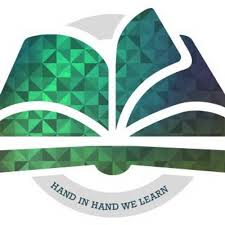 Welcome from Mr Wieder First, I would like to thank parents for their understanding regarding the closure of the school on Friday. When staff arrived in the morning, there was no power in most areas of the school. This had meant that the school had no electricity or heat. Our phone lines were also down. We originally thought that it was a school issue and attempted to get it resolved. However, it became apparent that it was a fault caused at the local substation. Power was restored later that day and systems fully restored by the end of the day.Thank you to all the parents that could attend parents evening last week. If you were unable to make an appointment, please speak to your child’s class teacher and they will be able to schedule a meeting with you. We will schedule a new time for Mrs Brook’s class when she returns back to Civitas.Diwali Assembly Happy Diwali to the families celebrating this week. We will be hosting our assembly on Tuesday this week. All families are welcome to attend. It will start at 9:10 am and last for approximately 20 minutes. We will open the doors for parents at 9am. Please could any parents/ carers intending to watch the performance enter and exit via the main entrance on Great Knollys Street. CAFFS The annual general meeting for the Civitas Academy Friends, Families and Staff (CAFFS) will take place on Tuesday 13th November at 9am. CAFFS is the fundraising society for the school and it would be great to see more families represented in the next meeting. Staffing UpdateMrs Aram remains unwell and will not be returning before her maternity leave begins. Mrs Aram is currently due to return to Civitas in September 2019.Mrs Brooks is unwell and will not be returning to school until Monday 12th November at the earliest.World War I Day  On Friday 9th November, the children in Y1, Y2 and Y3 will spend the day learning about World War I to mark the centenary of the armistice on Sunday 11th November. We will hold our two minute silence at 11am on that day.   Anti-Bullying Week and Blue DayThis will take place next week and teachers will spend some time discussing bullying in classes next week. The theme for this year is ‘Choose Respect’ and I have included a few links below that parents may find beneficial.Bullying UK
https://www.bullying.co.uk/anti-bullying-week/anti-bullying-week-2018/

Anti-Bullying Alliance
https://www.anti-bullyingalliance.org.uk/anti-bullying-week/anti-bullying-week-2018-choose-respect

Ditch the Label
https://www.ditchthelabel.org/anti-bullying-week/

Anti-Bullying Pro from the Diana Award
https://www.antibullyingpro.com/resourcesAutumn Key Dates (New events highlighted in yellow)Date and TimeEventTuesday 30th October (3:30-6pm)Parents EveningThursday 1st November (3:30-6pm)Parents EveningTuesday 6th November (9-9:30am)Y1 Diwali AssemblyFriday 9th November World War I DayMonday 12th- Friday 16th NovemberAnti-Bullying WeekTuesday 13th November (9-9:45am)CAFFS MeetingFriday 16th NovemberDress in blue clothes for Anti-Bullying DayMonday 19th- Friday 23rd NovemberRoad Safety WeekThursday 22nd November (9-9:30am)Question and Answer session with Head of SchoolThursday 22nd NovemberY2 Trip to Dinton PasturesFriday 23rd NovemberY3 Metal WorkshopFriday 30th November (3:30-4pm)Art ExhibitionFriday 7th DecemberAutumn Clubs FinishFriday 14th DecemberSave the Children Christmas Jumper DayTuesday 18th December (9:15-10am)Christmas Performance (Dress Rehearsal suitable for families with young children)Wednesday 19th December (9:15-10am)Christmas Performance (No young children please)Thursday 20th December11b411 Event: Whole school visit to Reading Hexagon Thursday 20th December (3:30-4pm)Project Celebrations (Reception- Year 3)Friday 21st DecemberLast Day of Term (No afterschool club)Friday 21st DecemberChristmas dinner for pupils